 Siège social : Vélodrome des Olives, BP 1, 13381 MARSEILLE Cedex 13 Tel 04.91.12.23.10 ffcregionsud@gmail.com
  Antenne : Vélodrome de Costebelle, 83400 HYERES Tel 04.94.38.50.55N/REF. CL/BJ – 20200421 						Marseille, le 21 Avril 2020Objet.  « Module ACCUEIL »Madame, Monsieur le Président,
Cher(e) ami(e)

Par la présente, nous avons le plaisir de vous informer, que nous mettons en place une formation « module ACCUEIL », le :Samedi 9 Mai 2020 EN VISIOEn revanche, je précise que le nombre de place est de 20 candidats MINIMUN à 30 MAXIMUM.

a/ Ce stage sera entièrement « numérique » sous la houlette de Sabrina JONNIER (Tel.06.31.59.17.35) au titre de la formation (attention elle ne prendra aucune inscription par téléphone ni le jour des formations) 
b/ Chaque candidat (ou club) adressera au Comité Régional REGION SUD :
- Par @ : ffcregionsud@gmail.com , sa candidature avec le document ci-après.
- Par courrier à COMITE REGIONAL REGION SUD FFC (Marseille), BP 1 – 13381 MARSEILLE CEDEX 13.
Le chèque de 52 € correspondant au coût de la formation.
d/ CLOTURE DES INSCRIPTIONS le 04/05/20.

Sportivement.

Prenez soins de vous et de vos proches.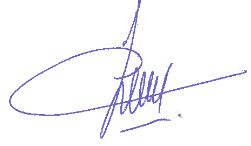 									Christian LAZARINI									Président du Comité									Région Sud FFC